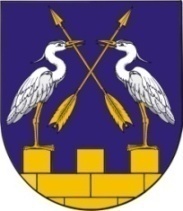 КОКШАЙСКАЯ СЕЛЬСКАЯ       МАРИЙ ЭЛ РЕСПУБЛИКЫСЕ         АДМИНИСТРАЦИЯ  ЗВЕНИГОВО МУНИЦИПАЛ                                            ЗВЕНИГОВСКОГО       РАЙОНЫН КОКШАЙСК           МУНИЦИПАЛЬНОГО РАЙОНА ЯЛ КУНДЕМ          РЕСПУБЛИКИ МАРИЙ ЭЛ АДМИНИСТРАЦИЙЖЕ                      ПОСТАНОВЛЕНИЕ 			                           ПУНЧАЛот 16 апреля 2024 года № 124О внесении изменений в Административный регламент по предоставлению муниципальной услуги «Выдача разрешения на строительство, внесение изменений в разрешение на строительство, в том числе в связи с необходимостью продления срока действия разрешения на строительство» В соответствии Федеральными законами от 06.10.2003 № 131-ФЗ «Об общих принципах организации местного самоуправления в Российской Федерации», от 25.12.2023 № 627-ФЗ «О внесении изменений в Градостроительный кодекс Российской Федерации и отдельные законодательные акты Российской Федерации», Уставом Кокшайского сельского поселения Звениговского муниципального района Республики Марий Эл, Кокшайская сельская администрация ПОСТАНОВЛЯЕТ:    	1. Внести в постановление Кокшайской сельской администрации Звениговского муниципального района Республики Марий Эл от 27 апреля 2023 года № 75 «Об утверждении Административного регламента предоставления муниципальной услуги «Выдача разрешения на строительство, внесение изменений в разрешение на строительство, в том числе в связи с необходимостью продления срока действия разрешения на строительство» на территории Кокшайского сельского поселения Звениговского муниципального района Республики Марий Эл» следующие изменения:	 1.1. подпункт н) пункта 2.9.1 Регламента изложить в следующей редакции:  	«н) копия договора о комплексном развитии территории в случае, если строительство, реконструкцию объектов капитального строительства планируется осуществлять в границах территории, в отношении которой принято решение о комплексном развитии территории, а в случае, если реализация решения о комплексном развитии территории осуществляется без заключения договора, - копия решения о комплексном развитии территории. При этом в случае строительства, реконструкции объектов капитального строительства в границах территории, подлежащей комплексному развитию, с привлечением средств бюджета бюджетной системы Российской Федерации предоставление копий таких договора о комплексном развитии территории и (или) решения не требуется;».	 2.          Настоящее    постановление    вступает в силу после его опубликования на официальном портале «ВМарийЭл» и подлежит     размещению   на официальном сайте Администрации Звениговского муниципального района в информационно-телекоммуникационной сети «Интернет» - www.admzven.ru.И.о. главы администрации                  		              Л.Н.ИвановаИсп. Иванова Л.Н.6-81-40